STUDENTS’ PERCEPTION OF ORAL CORRECTIVE FEEDBACK IN ENGLISH LANGUAGE TEACHING(A Case Study at Second Grade Students of MAN 2 Kota Serang)A PAPERSubmitted to English Education Department Faculty of Education and Teacher Traning as a Partial Fulfillment of The Requirements for The “Sarjana Pendidikan” Degree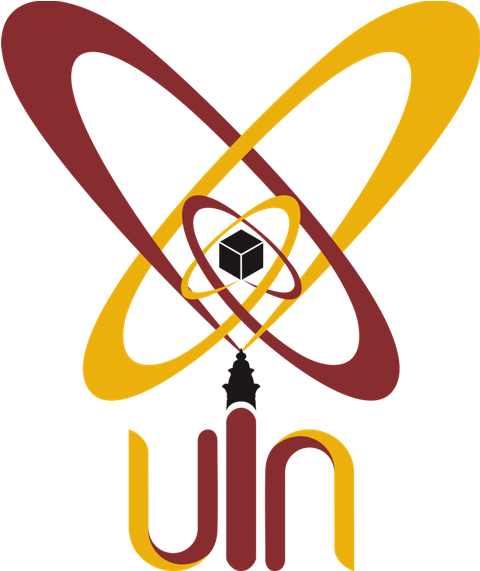 By:WINTA WINDANTISRN. 142301663EDUCATION AND TEACHER TRANING FACULTYTHE STATE UNIVERSITY OF ISLAMIC STUDIESSULTAN MAULANA HASANUDDIN BANTEN1440 A.H / 2018A.D 